Сказка «РЕПКА»Сказки служат для детей первым уроком нравственности и морали. В них добро всегда побеждает зло. Это настраивает ребёнка на позитивное восприятие жизни, формирует положительные черты характера и поведения.26 сентября в младшей группе №1 « Маленькая страна», воспитатель Светлана Александровна вместе с малышами провела инсценировку русской народной сказки «Репка». При подготовке мероприятия было очень важно раскрыть талант каждого ребенка, дать ему возможность поверить в себя, почувствовать свою успешность. Входя в образ, дети играют любые роли, стараясь подражать тому, что видели и что их заинтересовало. От этого они получают огромное эмоциональное наслаждение.Детям предлагались пальчиковые персонажи для разыгрывания «Репки».Хочется отметить, что использование данной формы работы, начиная с младшего возраста, позволит детям чувствовать себя комфортно перед зрителями и повысит самооценку их.После разыгрывания «Репки», дети раскрасили репку.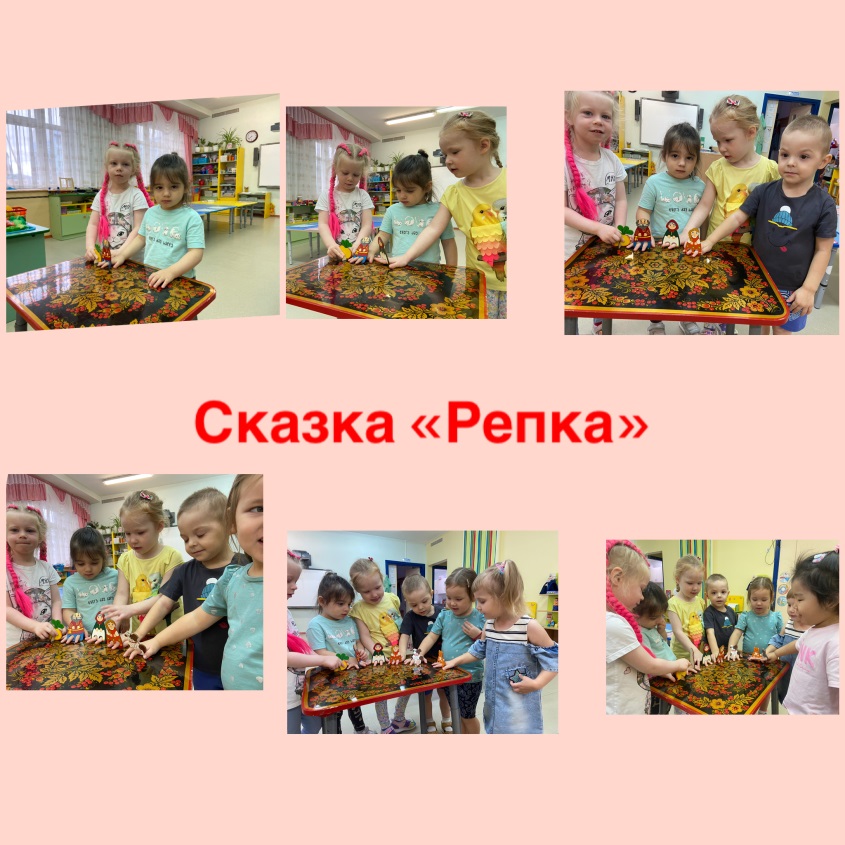 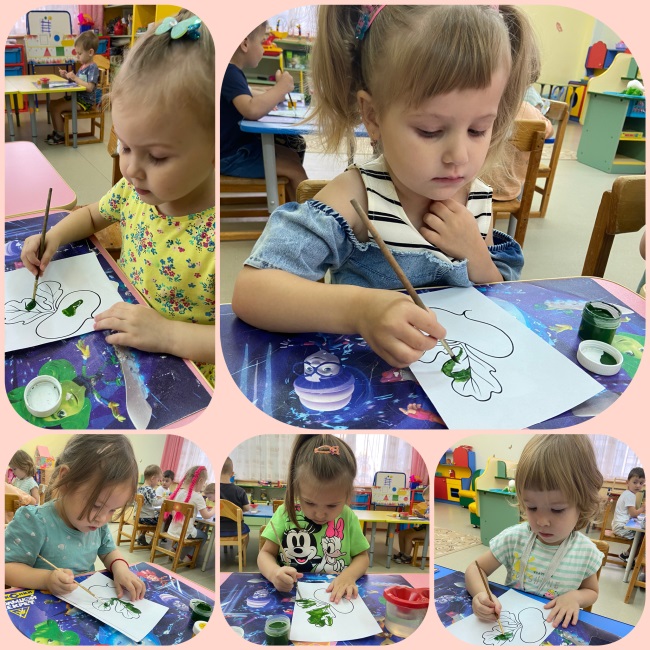 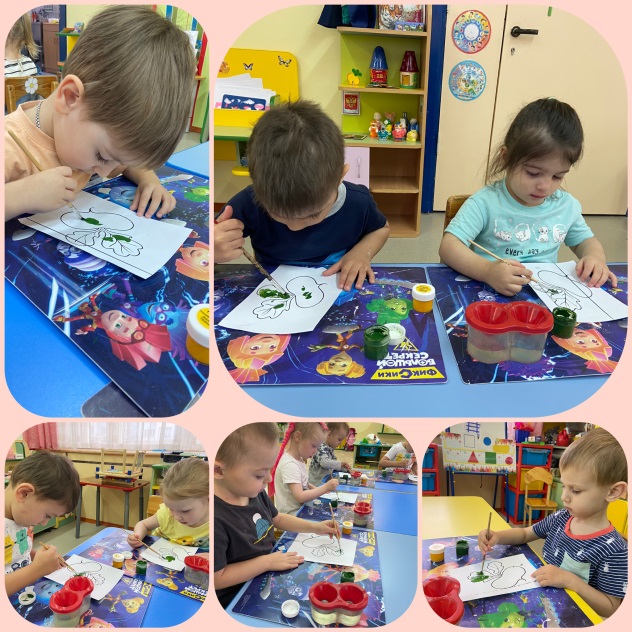 